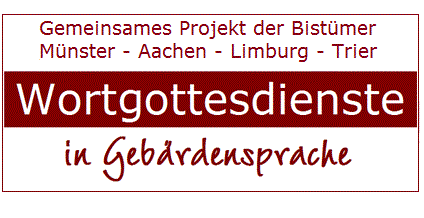 Wortgottesdienst im APRIL 2019Karneval und Fastenzeit„Ärzte und Helfer in Kriegsgebieten“Begrüßung	L1	Hallo und guten Tag!	Wir feiern zusammen Gott unseren Vater,	Jesus, seinen Sohn und unseren Bruder und den Heiligen Geist.	Ich grüße euch herzlich.	Wir sind hier zusammen:	Im Verein,	Mit allen, die später kommen, die zu Hause sind, die nicht kommen 	können oder krank sind.	Im Namen des Vaters und des Sohnes und des Heiligen Geistes. 	Amen.A	Amen.Einführung	L1	Schwestern und Brüder.	Es sind viele Orten auf der Welt, da ist Krieg.	Viele Menschen leiden.	Viele Menschen sterben.	Viele Kinder werden missbraucht.	Ganz schlimm und böse ist:	viele Kinder sind Soldaten.	Jesus sagt:	Kommt alle zu mir! Alle, die leiden. Alle, die krank sind. 	Alle, die Krieg ertragen müsst. Alle, die sich nicht wehren können.	Alle, die helfen wollen.	Ärzte, Schwestern und Pfleger aus vielen Ländern helfen. 	Ihr Leben ist in großer Gefahr.	In diesem Monat, im April, bittet uns Papst Franziskus mit ihm für alle 	Ärzte und Ärztinnen, für alle Pflegerinnen und Pflegern an den Orten der 	Kriege mit ihm zu beten. 	Wir beten heute zusammen mit Papst Franziskus.Kyrie-Ruf	L2	Jesus,	du bist geboren.	Jesus, wir loben dich!	Jesus, wir feiern dich!A.	Jesus, wir loben dich!	Jesus, wir feiern dich!L2	Jesus,	du hast gelebt wie alle Menschen.	Jesus, wir loben dich!	Jesus, wir feiern dich!A	Jesus, wir loben dich!A	Jesus, wir feiern dich!L2	Jesus,	du bist für uns gestorben und auferstanden.	Jesus, wir loben dich!	Jesus, wir feiern dich!A	Jesus wir loben dich!	Jesus, wir feiern dich!L2	Jesus, du bist heute bei uns.	Jesus, wir loben dich!	Jesus, wir feiern dich!A	Jesus, wir loben dich!	Jesus, wir feiern dich!VergebungL1	Wir beten:	Gott, du unser Vater.	Du hast uns Jesus geschenkt.	Er ist unser Bruder. Wir sind deine Kinder.	Segne uns und alle Ärzte, Schwestern und Pfleger.	Wir danken dir. Amen.A	Amen.Gloria  (Wenn der Gottesdienst in der Fastenzeit gefeiert wird, entfällt das Gloria.)L2	Gott!	Dich loben wir!	Dir danken wir!A	Gott!	Dich loben wir! Dir danken wir!L2	Gott und Vater!	Du bist groß!	Du bist König!	Du bist der Herr der Welt!	Du bist allmächtig!	Gott und Vater!	Dich loben wir!	Dir danken wir!A	Gott und Vater!	Dich loben wir!	Dir danken wir!L2	Jesus, bist unser Bruder!	Du bist heilig!	Du bist der Sohn Gottes!	Du hast uns erlöst!	Jesus!	Dich loben wir!	Dir danken wir!A	Jesus!	Dich loben wir!	Dir danken wir!L2	Jesus!	Du regierst mit dem Vater und dem	Heiligen Geist die Welt!	Heute und morgen und immer und immer!	Gott!	Dich loben wir!	Dir danken wir!A	Gott!	Dich loben wir!	Dir danken wir!TagesgebetL1	Gott, du unser Vater!	Du bist gut.	Du bist in Jesus immer bei uns.	Und Jesus zeigt uns deine Liebe.	Vater, du und Jesus, ihr schenkt uns,	den Ärzten und Ärztinnen, den Schwestern und Pflegern 	den Heiligen Geist.	Damit sie den Mut und den Willen zum Helfen nicht verlieren.	Vater, wir loben dich!	Vater, wir danken dir!	Amen.A	Vater, wir loben dich!	Vater, wir danken dir!	Amen.Evangelium		(Mt 10,28-30)L1	Damals:	Jesus sagt:	Kommt alle zu mir.	Die ihr euch Tag für Tag plagt.	Die ihr schwer tragen müsst.	Die ihr unter schweren Lasten leidet.	Kommt alle zu mir.	Ich schenke euch Ruhe.	Ich schenke euch Erholung.	Vertraut mir.	Ich bin nur gut!	Ich liebe euch und alle Menschen.	Ich mache keine Ausnahme	Euer Herz findet Ruhe bei mir.L1	Das ist die Gute Nachricht für heute.	Gott, wir loben dich.	Gott, wir danken dir.A	Gott, wir loben dich.	Gott, wir danken dir.Gedanken zum  Evangelium	L2	Wir sehen die Tagesschau.	Wir sehen die Heute-Sendung.	Wir lesen die Tageszeitung.	Alle berichten über Kriege:	In Syrien,	in Afghanistan,	im Westjordanland,	im Jemen.	Und vielen, vielen anderen Orten.	Und immer wieder sehen und lesen wir von Menschen, die helfen.	Von Ärzten und Ärztinnen, Schwestern und Pflegern, die helfen.	Wir sehen und lesen von Menschen, die Tote beerdigen.	Die Verwundete in Krankenhäuser bringen.	Sie sind in Gefahr.	Sie können selber getötet, sie können selber verletzt werden.	Wir Gehörlose sind diesen Menschen heute nahe.	Wir gehen zu Jesus. Wir vertrauen ihm. Und Jesus schenkt diesen 	Menschen Ruhe. Mit Jesus brechen sie nicht zusammen. Mit Jesus 	bringen sie ihre Kräfte und ihr Können den Menschen in den 	Kriegsgebieten.Credo	L1	Wir beten zusammen:A	Wir glauben an Gott.	Er ist der allmächtige Vater.	Er ist der Schöpfer des Himmels und der Erde.	Wir glauben an Gott, den Sohn.	Jesus Christus ist der Sohn Gottes.	Er ist vom Himmel auf die Erde gekommen. Er wurde Mensch, um uns zu 	erlösen.	Die Jungfrau Maria hat ihn vom Heiligen Geist empfangen und geboren. 	Er starb am Kreuz und wurde begraben. 	Er ist am dritten Tage auferstanden.	Er ist aufgefahren in den Himmel zum Vater. 	Am Ende der Welt richtet er alle Menschen.	Wir glauben an Gott, den Heiligen Geist. 	Der Heilige Geist macht die Menschen gut, mutig und heilig. 	Er erleuchtet sie, damit sie die Wahrheit erkennen und weitersagen.	Wir glauben an die heilige, katholische Kirche.	Wir glauben an die Vergebung der Sünden.	Wir glauben an die Auferstehung der To-ten.	Und wir glauben an das ewige Leben.	Wir glauben an den einen Gott:	Den Vater, den Sohn und den Heiligen Geist. Amen.Fürbitten	L2	Gott, du bist unser Vater.	Wir feiern dich und bitten:L2	Schenke uns den Heiligen Geist der Liebe.	Wir bitten dich, erhöre uns.A	Wir bitten dich, erhöre uns.L2	Schenke uns den Heiligen Geist der Freude.	Wir bitten dich, erhöre uns.A	Wir bitten dich, erhöre uns.L2	Schenke uns den Heiligen Geist des Friedens.	Wir bitten dich, erhöre uns.A	Wir bitten dich, erhöre uns.L2	Schenke uns den Geist der Fröhlichkeit.	Wir bitten dich, erhöre uns.A	Wir bitten dich, erhöre uns.L2	Gott, du unser Vater!	Nimm unsere Bitten an durch Jesus, unseren Bruder. Amen.A	Amen.Vaterunser	L1	Wir beten zusammen:L1+A	Vater unser im Himmel,	geheiligt werde dein Name,	dein Reich komme.	Dein Wille geschehe,	wie im Himmel so auf Erden.	Unser tägliches Brot gib uns heute.	Und vergib uns unsere Schuld,	wie auch wir vergeben unsern	Schuldnern.	Und führe uns nicht Versuchung,	sondern erlöse uns von dem Bösen.	Denn dein ist das Reich und die Kraft	und die Herrlichkeit in Ewigkeit.	Amen.SchlussgebetL1	Wir beten:	Gott, du bist gut.	Wir haben dich,	Jesu, deinen Sohnes und unseren Bruder	und den Heiligen Geist gefeiert.	Wir loben dich!	Wir danken dir!A	Wir loben dich!	Wir danken dir!SegenL2	Gott der Vater.	Gott der Sohn, Jesus	Gott der Heilige Geist	Segne uns,	alle Menschen und die ganze Schöpfung. Amen.A	Amen.L2	Der Vater und der Sohne und der Heilige Geist. Amen.A	Amen.Hans-Hermann SpinatPfarrer em. Spinat arbeitet in der Gehörlosenseelsorge im Bistum Münster mit.wgd.kath-gl.dewgd.holger-meyer.netRedaktion: Holger Meyer